Κοινωνική Σύμπραξη για την αντιμετώπιση της φτώχειας στη ΦθιώτιδαΈξι Δήμοι της Φθιώτιδας με συντονιστή το Δήμο Λαμιέων, η Ιερά Μητρόπολη, το ΕΒΕ, ο Σύλλογος Γονέων και Κηδεμόνων Ατόμων με Αναπηρία και η Φθιωτική Εταιρία Ψυχικής Υγείας υπέγραψαν το Σύμφωνο Συνεργασίας για τη σύσταση Κοινωνικής Σύμπραξης, που αφορά στην υλοποίηση του Επιχειρησιακού Προγράμματος «Eπισιτιστικής και Βασικής Υλικής Συνδρομής για τους  Απόρους (TEBA/FEAD)». Αναλυτικά ο κατάλογος των Φορέων που συμμετέχουν στην Κοινωνική Σύμπραξη είναι:Μέσω της συμμετοχής των ανωτέρω Φορέων επιτυγχάνεται σε μέγιστο βαθμό:α. η καθολική κάλυψη του πληθυσμού της Περιφερειακής Ενότητας Φθιώτιδας, β. η διασφάλιση του καταλληλότερου «μίγματος» δομών, στελεχών, ικανοτήτων και εμπειρίας, γ. η διασφάλιση της «ιχνηλασιμότητας» και η ταυτοποίηση των ωφελουμένων, δ. η ευαισθητοποίηση και κινητοποίηση των πολιτών και των τοπικών φορέων για την ενεργητική καταπολέμηση της φτώχειας, ε. η αξιοποίηση συμπληρωματικών πόρων και δράσεων, που προέρχονται από λοιπά Ευρωπαϊκά και Εθνικά Προγράμματα, Μέσα και Συστήματα, στ. η συστηματική αξιοποίηση συμπληρωματικών δωρεών και εθελοντικών πρωτοβουλιών που προέρχονται από μεμονωμένους πολίτες, επιχειρήσεις, κοινωνικά δίκτυα, εθελοντικές Οργανώσεις κ.λπ. Αντικείμενο της Σύμπραξης αποτελεί η στοχευμένη διανομή υλικής βοήθειας και η παροχή συνοδευτικών δράσεων στήριξης και ενδυνάμωσης σε φτωχά νοικοκυριά που διαβιούν σε καθεστώς φτώχειας ή ακραίας φτώχειας ή κινδύνου φτώχειας, νοικοκυριά με παιδιά και ιδιαιτέρως τα μονογονεϊκά και τρίτεκνα/πολύτεκνα νοικοκυριά τα οποία πλήττονται περισσότερο από συνθήκες αποστέρησης, πολυμελείς οικογένειες, άστεγους.Διανομή υλικής βοήθειας:Τρόφιμα (μακράς διαρκείας και φρέσκα καθώς και ειδικά τρόφιμα για βρέφη). Ρουχισμός για παιδιά και ενήλικες/κυρίως αστέγους – είδη καθαρισμού και προσωπικής υγιεινής, παιδικά είδη/βιβλία, παιχνίδια, βρεφικός εξοπλισμός κλπΠαροχή συνοδευτικών δράσεων στήριξης και ενδυνάμωσης:Υπηρεσίες ψυχοκοινωνικής στήριξης, ενδυνάμωσης και κοινωνικής ένταξης παιδιών σε ατομικό επίπεδο και σε επίπεδο οικογένειας (ή και σε μονήρη άτομα).Διατροφικές συμβουλές (και συμβουλές υγιεινής διατροφής).Συμβουλές διαχείρισης οικογενειακού προϋπολογισμού.Υπηρεσίες κοινωνικοποίησης παιδιών (πχ πρόσβαση σε αθλητικές δραστηριότητες κλπ).Κοινωνικά φροντιστήρια που θα παρέχουν τόσο διδακτική υποστήριξη όσο και επαρκείς και κατάλληλους χώρους για μελέτη για τα παιδιά / ωφελούμενους.Υλοποίηση πολιτιστικών και δημιουργικών δραστηριοτήτων απασχόλησης για παιδιά ωφελούμενους (π.χ. θεατρικές παραστάσεις αλλά και θεατρικά εργαστήρια για παιδιά).Εκδρομές (εκπαιδευτικές και ψυχαγωγικές).Παροχή χώρων για παιχνίδι, συναντήσεις και εκδηλώσεις για παιδιά που δεν έχουν σχετική πρόσβαση.                                                                                                              Από το Γραφείο Τύπου του Δήμου Λαμιέων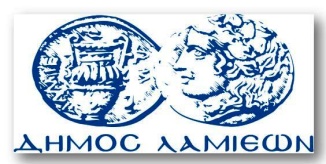         ΠΡΟΣ: ΜΜΕ                                                            ΔΗΜΟΣ ΛΑΜΙΕΩΝ                                                                     Γραφείου Τύπου                                                               & Επικοινωνίας                                                       Λαμία, 12/3/2015Α/ΑΠλήρης ΕπωνυμίαΝομική Μορφή Σχέση με Κ.Σ.1ΔΗΜΟΣ ΛΑΜΙΕΩΝΝΠΔΔΣυντονιστής2ΔΗΜΟΣ ΑΜΦΙΚΛΕΙΑΣ - ΕΛΑΤΕΙΑΣΝΠΔΔΜέλος3ΔΗΜΟΣ ΔΟΜΟΚΟΥΝΠΔΔΜέλος4ΔΗΜΟΣ ΜΩΛΟΥ – ΑΓΙΟΥ ΚΩΝΣΤΑΝΤΙΝΟΥΝΠΔΔΜέλος5ΔΗΜΟΣ ΛΟΚΡΩΝΝΠΔΔΜέλος6ΔΗΜΟΣ ΜΑΚΡΑΚΩΜΗΣΝΠΔΔΜέλος7ΙΕΡΑ ΜΗΤΡΟΠΟΛΗ ΦΘΙΩΤΙΔΑΣΝΠΔΔΜέλος8ΕΠΙΜΕΛΗΤΗΡΙΟ ΦΘΙΩΤΙΔΑΣΝΠΔΔΜέλος9ΣΥΛΛΟΓΟΣ ΓΟΝΕΩΝ ΚΑΙ ΚΗΔΕΜΟΝΩΝ ΑΤΟΜΩΝ ΜΕ ΑΝΑΠΗΡΙΑ Ν. ΦΘΙΩΤΙΔΑΣΝΠΙΔ Μη ΚερδοσκοπικόΜέλος10ΦΘΙΩΤΙΚΗ ΕΤΑΙΡΙΑ ΨΥΧΙΚΗΣ ΥΓΕΙΑΣ Α.μ.Κ.Ε. με δ.τ. Φ.Ε.Ψ.ΥΝΠΙΔ Μη ΚερδοσκοπικόΜέλος